7	النظر في أي تغييرات قد يلزم إجراؤها، وفي خيارات أخرى، تطبيقاً للقرار 86 (المراجَع في مراكش، 2002) لمؤتمر المندوبين المفوضين، بشأن "إجراءات النشر المسبق والتنسيق والتبليغ والتسجيل لتخصيصات التردد للشبكات الساتلية"، وفقاً للقرار 86 (Rev.WRC-07) تيسيراً للاستخدام الرشيد والفعّال والاقتصادي للترددات الراديوية وأي مدارات مرتبطة بها، بما فيها مدار السواتل المستقرة بالنسبة إلى الأرض؛7(C)	المسألة C - مسائل تحقق توافق الآراء بشأنها في قطاع الاتصالات الراديوية وجرى تحديد أسلوب واحد لتناولهاتمثل المسألة C مجموعة من عدة موضوعات مختلفة تعد ذات طابع بسيط وتحقق توافق الآراء بشأنها بالفعل داخل قطاع الاتصالات الراديوية. وتتناول المسائل قضايا مثل حل مشاكل أوجه عدم الاتساق في الأحكام التنظيمية، أو توضيح بعض الممارسات الحالية، أو زيادة الشفافية في العملية التنظيمية. وتُرقم المسائل على نحو منفصل في الأقسام التالية.المسألة C47(C4)	بطاقة تبليغ واحدة بموجب التذييلين 30 و30A للوائح الراديو بشأن الإدراج في قائمة الإقليمين 1 و3 أو تعديل خطط الإقليم 2 وبطاقة التبليغ.خلفيةجرت العادة على أن يتم تقديم بطاقتي تبليغ منفصلتين ولكن متماثلتين لطلب الإدراج في القائمة بموجب الرقم 12.1.4 فيما يتعلق بالإقليمين 1 و3 أو لإضافة تعديلات إلى الخطط بموجب الرقم 16.2.4 فيما يتعلق بالإقليم 2 والتبليغ بموجب الرقمين 1.1.5 و2.1.5 من التذييلين 30 و30A من لوائح الراديو على التوالي في نفس الوقت، وذلك في نهاية عملية التنسيق للإقليمين 1 و3 بموجب المادة 4 من التذييلين 30 و30A من لوائح الراديو وعندما يقترب تنفيذ إحدى الشبكات. وبالتالي، يمكن الحد من عبء العمل على الإدارات والمكتب في حال أمكن تقديم بطاقة تبليغ واحدة ومعالجتها وتفحصها وفقاً للأحكام ذات الصلة في المادتين 4 و5 من التذييلين 30A/30 من لوائح الراديو على التوالي.وبالنظر إلى المعلومات الواردة في التذييل 4 من لوائح الراديو بشأن بطاقات التبليغ بموجب الأرقام 12.1.4 أو 16.2.4 و2.1.5/1.1.5، فستبدو متماثلة فيما يتعلق بإدراجها في القائمة بالنسبة للإقليمين 1 و3 أو لإضافة تعديلات على خطط الإقليم 2 والتبليغ عنها. ومن ثم، ينبغي ألا تؤدي متطلبات البيانات الواردة في التذييل 4 من لوائح الراديو إلى أي صعوبات عملية عند تقديم بطاقة تبليغ واحدة لاستكمال العمليتين بموجب الأحكام ذات الصلة في المادتين 4 و5 من التذييلين 30A/30 من لوائح الراديو. وفي هذه المساهمة، يُقترح تنفيذ التعديلات على لوائح الراديو وفق أسلوب واحد لمعالجة هذه المسألة.التذييـل 4 (REV.WRC-15)قائمة الخصائص التي تستعمل في تطبيق إجراءات الفصل III
وجداولها الإجماليةالملحـق 2خصائص الشبكات الساتلية أو المحطات الأرضية
أو محطات الفلك الراديوي2 (Rev.WRC-12)    حواشي الجداول A وB وC وDMOD	IAP/11A19A3A4/1الجـدول Aالخصائص العامة للشبكة الساتلية أو المحطة الأرضية أو محطة الفلك الراديوي(Rev.WRC-)     ملاحظة: للاطلاع على تعديلات إضافية على بند البيانات A.2.a في التذييل 4 للوائح الراديو، انظر مقترح لجنة البلدان الأمريكية للاتصالات (CITEL) في إطار البند 7 من جدول الأعمال، المسألة C6.الأسباب:	لضمان تقديم المعلومات المتعلقة بتاريخ الوضع في الخدمة في أي تبليغ متزامن بشأن الإدراج في قائمة الإقليمين 1 و3/تعديل خطط الإقليم 2 والتبليغ بموجب التذييلين 30 و30A للوائح الراديو.التذييـل 30 (REV.WRC-15)*الأحكام بشأن جميع الخدمات والخطتان والقائمة المصاحبة لها1 بشأن الخدمة الإذاعية الساتلية في نطاقات الترددات GHz 12,2-11,7 (في الإقليم 3) وGHz 12,5-11,7
(في الإقليم 1) وGHz 12,7-12,2 (في الإقليم 2)(WRC-03)     المـادة 4 (Rev.WRC-15)     الإجراءات المتعلقة بالتعديلات الطارئة على خطة الإقليم 2
وعلى الاستخدامات الإضافية في الإقليمين 1 و331.4	أحكام تنطبق على الإقليمين 1 و3MOD	IAP/11A19A3A4/2#5007112.1.4مكرراً	عندما تطبق إحدى الإدارات الفقرة 12.1.4 يمكنها أن تبين التعديلات المدخلة على المعلومات المبلغة إلى المكتب بموجب الفقرة 3.1.4 والمنشورة بموجب الفقرة 5.1.4. (WRC )     الأسباب:	للسماح بتقديم بطاقة تبليغ واحدة بشأن الإدراج في قائمة التذييل 30 في الإقليمين 1 و3 وبشأن التبليغ أيضاً.2.4	أحكام تنطبق على الإقليم 2MOD	IAP/11A19A3A4/3#5007216.2.4مكرراً	عندما تطبق إحدى الإدارات الفقرة 16.2.4 يمكنها أن تبين التعديلات المدخلة على المعلومات المبلغة إلى المكتب بموجب الفقرة 6.2.4 والمنشورة بموجب الفقرة 8.2.4.     (WRC )الأسباب:	للسماح بتقديم بطاقة تبليغ واحدة بشأن التعديلات في خطة التذييل 30 في الإقليم 2 وبشأن التبليغ أيضاً.التذييـل 30A (REV.WRC-15)*الأحكام والخطتان والقائمة1 المصاحبة لها التي تتعلق بوصلات التغذية
في الخدمة الإذاعية الساتلية (GHz 12,5-11,7 في الإقليم 1 وGHz 12,7-12,2
في الإقليم 2 وGHz 12,2-11,7 في الإقليم 3) في نطاقات التردد
2GHz 14,8-14,5 وGHz 18,1-17,3 في الإقليمين 1 و3
وGHz 17,8-17,3 في الإقليم 2 (WRC-03)    المـادة 4 (REV.WRC-15)    الإجراءات المتعلقة بإدخال تعديلات في خطة وصلات التغذية في الإقليم 2
وفي الاستخدامات الإضافية في الإقليمين 1 و31.4	أحكام تنطبق على الإقليمين 1 و3MOD	IAP/11A19A3A4/4#5007412.1.4مكرراً	عندما تطبق إحدى الإدارات الفقرة 12.1.4 يمكنها أن تبين التعديلات المدخلة على المعلومات المبلغة إلى المكتب بموجب الفقرة 3.1.4 والمنشورة بموجب الفقرة 5.1.4. (WRC)     الأسباب:	للسماح بتقديم بطاقة تبليغ واحدة بشأن الإدراج في قائمة التذييل 30A في الإقليمين 1 و3 وبشأن التبليغ أيضاً.2.4	أحكام تنطبق على الإقليم 2MOD	IAP/11A19A3A4/516.2.4مكرر	عندما تطبق إحدى الإدارات الفقرة 16.2.4 يمكنها أن تبين التعديلات المدخلة على المعلومات المبلغة إلى المكتب بموجب الفقرة 6.2.4 والمنشورة بموجب الفقرة 8.2.4.(WRC-)     الأسباب:	للسماح بتقديم بطاقة تبليغ واحدة بشأن التعديلات في خطة التذييل 30A في الإقليم 2 وبشأن التبليغ أيضاً.___________المؤتمر العالمي للاتصالات الراديوية (WRC-19)
شرم الشيخ، مصر، 28 أكتوبر - 22 نوفمبر 2019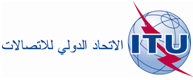 الجلسة العامةالإضافة 4
للوثيقة 11(Add.19)(Add.3)-A13 سبتمبر 2019الأصل: بالإنكليزية/بالإسبانيةالدول الأعضاء في لجنة البلدان الأمريكية للاتصالات (CITEL)الدول الأعضاء في لجنة البلدان الأمريكية للاتصالات (CITEL)مقترحات بشأن أعمال المؤتمرمقترحات بشأن أعمال المؤتمربند جدول الأعمال 7(C)بند جدول الأعمال 7(C)...بطاقة تبليغ مقدمة بشأن شبكة ساتلية (وصلةتغذية) بموجب التذييل 30A (المادتان 4 و5)بطاقة تبليغ مقدمة بشأن شبكة ساتليةفي الخدمة الإذاعية الساتلية بموجب 
التذييل 30 (المادتان 4 و5)...A - الخصائص العامة للشبكة الساتلية أو المحطة الأرضية أو محطة الفلك الراديويبنود التذييلتاريخ الوضع في الخدمة2.A++	التاريخ (الفعلي أو المتوقع، حسب الحالة) لوضع تخصيص التردد (الجديد أو المعدّل) في الخدمة		يكون تاريخ الوضع في الخدمة لتخصيص تردد محطة فضائية مستقرة بالنسبة إلى الأرض، بما في ذلك تخصيصات التردد الواردة في التذييلين 30 و30A والتذييل 30B على النحو المحدد في الرقمين 44B.11 و2.44.11		ولدى إجراء تعديل لأي من الخصائص الأساسية للتخصيص (باستثناء أي تغيير في المعلومات الواردة في .1.Aأ)، يكون التاريخ الواجب تقديمه تاريخ آخر تعديل (الفعلي أو المتوقع، حسب الحالة)		لا تكون هذه المعلومات مطلوبة إلا للتبليغ.2.Aأ...